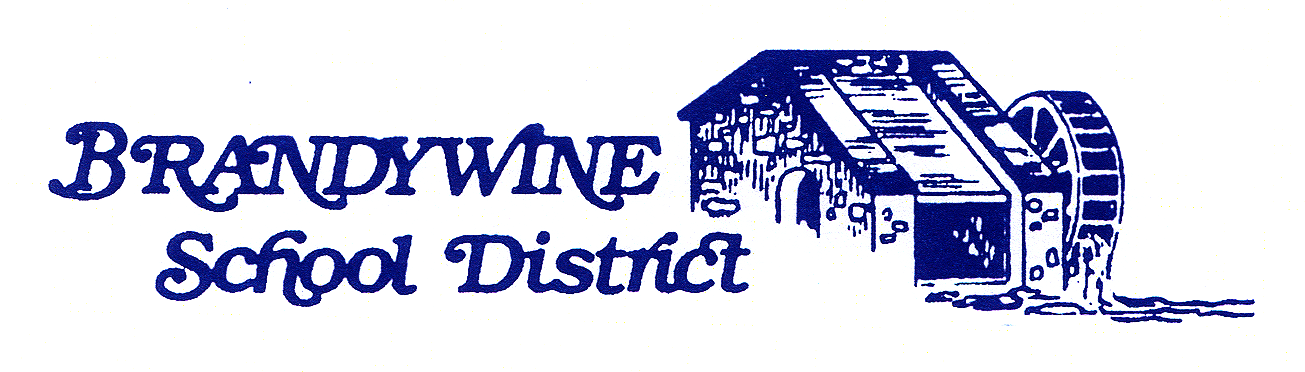 DUEÑO DE VERIFICACIÓN(LANDLORD VERIFICATION)Yo, ________________________________________________________, sinceramente do a lo siguiente:                                        (Imprima el nombre del propietario)   RE: ______________________________________________________________.                                (Nombre impreso del Inquilino / Arrendatario)       1. Seleccione relación apropiada para vivienda de alquiler:   (Para ser completado por la Agencia Propietario / Alquiler) Yo soy el propietario de la vivienda. – O –  Yo soy el _______________________________ de _______________________________________.		  	   (Posición)				     (Nombre de la vivienda de alquiler)2. Lugar de vivienda de alquiler:  (Para ser completado por la Agencia Propietario / Alquiler)______________________________________________________________	           ________________           (Dirección de la calle)							                 (Apartamento #)___________________________________________________________________________________   (Ciudad)						                              (Estado)		    (Codigo Postal)3. Completar: (Para ser completado por la Agencia Propietario / Alquiler)Hago esta verificación en relación con (nombre de la lista anterior) reclamación del Inquilino que las siguientes personas están viviendo con él / ella en la vivienda antes mencionada:DUEÑO DE VERIFICACIÓN (CONTINUACIÓN)LANDLORD VERIFICATION (CONTINUED)PARA SER LLENADO EN FRENTE DE Y POR NOTARIO PÚBLICO:  (Para ser completado por el padre registrarse / tutor)Yo, ___________________________________________, qué declarar, certificar y estatal bajo pena de de perjurio (Nombre del padre / tutor legal)que las precedents declaraciones que son verdaderas y correcta a lo mejor la medida de mis conocimiento.Este, el _________________  dia de ___________________________, 20___________.                                    (Dia)                                                        (Mes)                                              (Año)            _______________________________________________________________________ Firma del Registro de Padres / Tutor(Para ser firmado en presencia de un Notario Público)PARA SER LLENADO POR EL NOTARIO:En esta fecha, _________________ día de ______________________, 20_________, personalmente                                          (Dia)				(Mes)			      (Año)            apareció frente a mí,  __________________________________, demostrándose a mí como la persona (Nombre del padre / tutor legal de Arriba)identificada que reconoce siendo jurado/a por mí, que estas declaraciones en cuanto a su residencia/dirección son validas o correctas.  _______________________________________   Nombre del Padre_______________________________________   Nombre del Padre_______________________________________  Nombre impreso del niño (1)_______________________________________   Nombre impreso del niño (2)_______________________________________Nombre impreso del niño (3)_______________________________________   Nombre impreso del niño (4)_______________________________________Nombre impreso del niño (5)_______________________________________   Nombre impreso del niño (6)____________________________________________   Nombre impreso del Notario/a Publico____________________________________________   FIRMA DE NOTARIO/A PUBLICO (Signature)______________________________   Fecha de hoy____________________________    Mi comisión expira